Place Value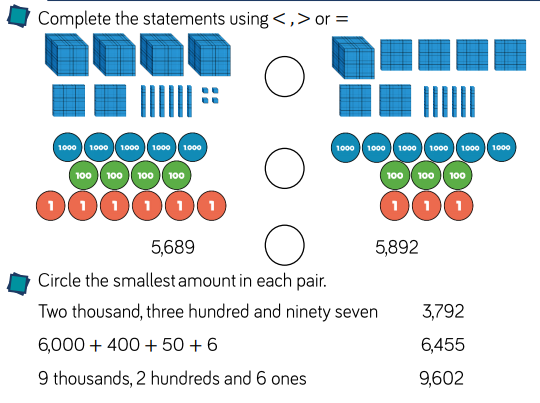 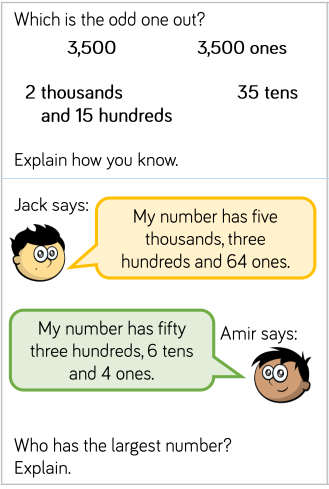 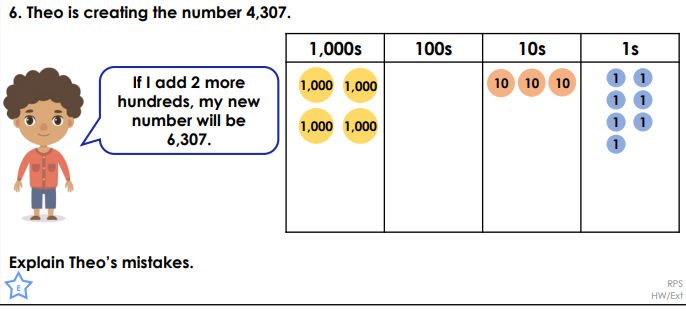 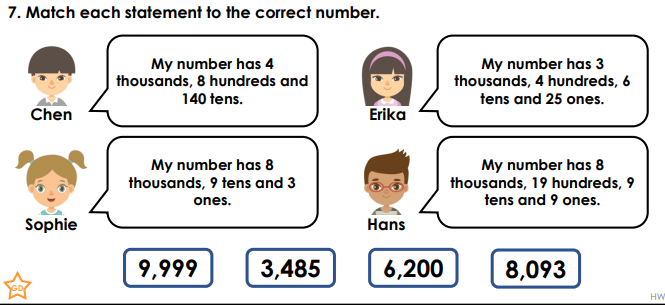 